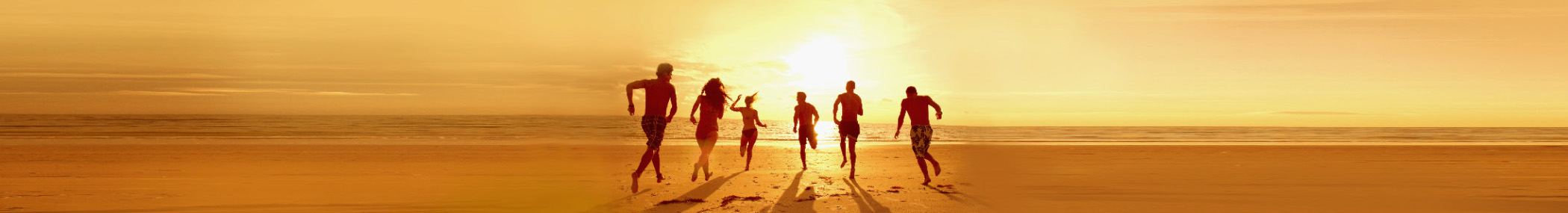 Danh sách Đóng gói Kỳ nghỉ XuânGhi chúĐể dễ dàng thêm nhiều thể loại, hãy làm như sau: 1. Bấm vào tên của bất kỳ thể loại nào rồi, trên tab Bố trí Công cụ Bảng, chọn Chọn Bảng. 2. Trên tab Trang đầu, chọn Sao chép và nhấn Ctrl+End để đến cuối tài liệu. 3. Nhấn Enter rồi trên tab Trang đầu, chọn Dán.Quần áoVật dụng tắmTài liệu Quan trọngDược phẩmPhụ kiệnSản phẩm điện tử